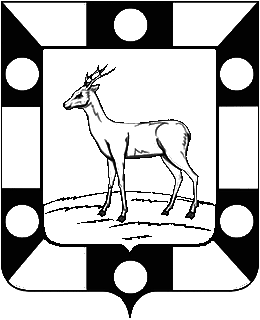 Собрание Представителей городского поселения Петра Дубрава муниципального района Волжский Самарской области                                            Четвертого созыва           25.10. 2022                                                                                             № 112                                                                                                              «Об установлении налога на имущество физических лицна территории городского поселения Петра Дубрава».В соответствии с Налоговым Кодексом Российской Федерации, Федеральным законом  от  06.10.2003  № 131-ФЗ  "Об общих принципах организации местного самоуправления в Российской Федерации", Уставом городского поселения Петра Дубрава  Собрание представителей городского поселения Петра Дубрава    РЕШИЛО:1. Установить и ввести в действие налог на имущество физических лиц (далее – налог) на территории городского поселения Петра Дубрава муниципального района Волжский Самарской области с 1 января 2023 года. Статья 1. Плательщики налогов.1. Плательщиками налогов на имущество физических лиц (далее - налоги) признаются физические лица - собственники имущества, признаваемого объектом налогообложения.2. Если имущество, признаваемое объектом налогообложения, находится в общей долевой собственности нескольких физических лиц, налогоплательщиком в отношении этого имущества признается каждое из этих физических лиц соразмерно его доле в этом имуществе. В аналогичном порядке определяются налогоплательщики, если такое имущество находится в общей долевой собственности физических лиц и предприятий (организаций).3. Если имущество, признаваемое объектом налогообложения, находится в общей совместной собственности нескольких физических лиц, они несут равную ответственность по исполнению налогового обязательства.Статья 2. Объекты и ставки налогообложения  Установить на территории городского поселения Петра Дубрава налог            на имущество физических лиц и определить ставки налога в зависимости от кадастровой стоимости объектов налогообложения в следующих размерах:Статья 3. Льготы по налогам. Право на налоговую льготу  категориям налогоплательщиков, являющихся плательщиками налога на имущество, устанавливается в соответствии с Налоговым кодексом Российской Федерации.Статья 4. Порядок исчисления и уплаты налогов.        1. Сумма налога исчисляется налоговыми органами по истечении налогового периода отдельно по каждому объекту налогообложения как соответствующая налоговой ставке процентная доля налоговой базы, с учетом особенностей установленных статьей 408 Налогового кодекса РФ.        2. Сумма налога исчисляется на основании сведений, представленных в налоговые органы в соответствии с Налоговым кодексом Российской Федерации.         3. В отношении  объектов  налогообложения,  права на которые возникли до дня вступления в силу Федерального закона от 21.07.1997           N 122-ФЗ "О государственной регистрации прав на недвижимое имущество и сделок с ним", налог исчисляется на основании данных о правообладателях, которые представлены в установленном порядке в налоговые органы до 1 марта 2013 года.4. В отношении объекта налогообложения, образованного в течение налогового периода, налоговая база в данном периоде определятся как его кадастровая стоимость на дату постановки такого объекта на государственный кадастровый учет.5. В отношении имущества, перешедшего по наследству физическому лицу, налог исчисляется со дня открытия наследства.6. В случае возникновения (прекращения) у налогоплательщика в течение налогового периода права собственности на имущество исчисление суммы налога в отношении данного имущества производится в соответствии с особенностями установленными статьей 408 Налогового кодекса РФ.7. В случае несвоевременного обращения за предоставлением льготы по уплате налогов перерасчет суммы налогов производится не более чем за три года по письменному заявлению налогоплательщика.8. Налоговые уведомления об уплате налога вручаются плательщикам налоговыми органами в порядке и сроки, которые установлены Налоговым кодексом Российской Федерации.9. Уплата налога производится не позднее 1 декабря года, следующего за годом, за который исчислен налог.Статья 5. Заключительные положения.Настоящее Решение вступает в силу с 1 января 2023 года.2. Со дня вступления в силу настоящего Решения признать утратившим силу Решение Собрания представителей городского поселения Петра Дубрава муниципального района Волжский Самарской области от 06.10.2021г. № 64 «Об установлении налога на имущество физических лиц на территории городского поселения Петра Дубрава».Опубликовать настоящее Решение в  печатном средстве информации городского поселения Петра Дубрава  «Голос Дубравы».И.о. Главы городского поселения                                             Г.В.ЧернышовПредседатель Собрания Представителей                                     Л.Н.ЛарюшинаВид объекта налогообложенияСтавка налогаЖилые дома;жилые помещения;объекты незавершенного строительства в случае, если проектируемым назначением таких объектов является жилой дом;единые недвижимые комплексы, в состав которых входит хотя бы одно жилое помещение (жилой дом);гаражи и машино-места;хозяйственные строения или сооружения, площадь каждого из которых не превышает 50 кв.м и которые расположены на земельных участках, предназначенных для ведения личного подсобного, дачного хозяйства, огородничества, садоводства или индивидуального жилищного строительства.0,3 процентаОбъекты налогообложения, включенные в перечень, определяемый в соответствии с пунктом 7 статьи 378.2  Налогового кодекса Российской Федерации;объекты налогообложения, предусмотренные абзацем вторым пункта 10 статьи 378.2 Налогового кодекса Российской Федерации;объекты налогообложения, кадастровая стоимость каждого из которых превышает 300 млн. рублей2 процентаПрочие объекты0,5 процента